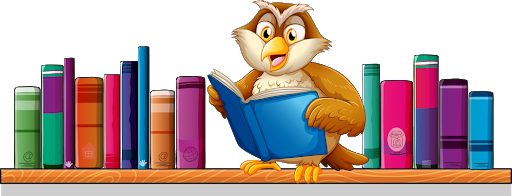 Biblioteka w naszej szkole na wieloletnią tradycję sięgającą lat sześćdziesiątych ubiegłego wieku.           Realizuje zadania w zakresie gromadzenia, opracowania i udostępniania zbiorów.                                Udostępnia książki i inne źródła informacji. Świadczy usługi, które ułatwiają wszystkim członkom społeczności szkolnej rozwijanie umiejętności krytycznego myślenia i efektywnego korzystania                          z informacji w różnych postaciach i za pośrednictwem różnych mediów.                                                           Czytelnicy znajdą również  szeroką bazę podręczników dla zawodów, w których kształcimy w naszej szkole. Z pewnością ich wypożyczenie pomoże w utrwalaniu, usystematyzowaniu                                                                oraz poszerzeniu wiadomości z lekcji.                                                                                                                  Serdecznie zapraszamy.Obecnie w zbiorach biblioteki znajduje się około  10 tysięcy woluminów.                                                 Najczęściej reprezentowane są takie dziedziny jak:szeroko pojęta medycyna, psychologia, socjologia i  inne nauki społeczne,pedagogika,kosmetyka, terapia zajęciowa,elektroradiologia,techniki masażu, język angielski (zawodowy), beletrystyka.GRAFIK PRACY BIBLIOTEKI SZKOLNEJ W PAŹDZIERNIKU 2020 ROKU :UWAGA !  Dzień 31 października 2020 r (sobota) jest dniem wolnym od zajęć edukacyjnych,                                                                                w związku z tym biblioteka będzie nieczynna.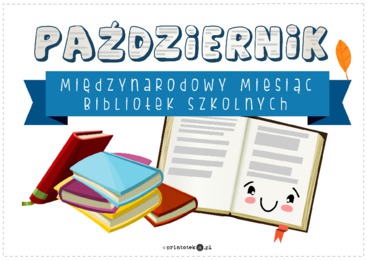 W czytelni  udostępniany  jest  księgozbiór podręczny,             są to:  encyklopedie, słowniki, leksykony, atlasy, albumy, czasopisma, broszury  itp.                                                                                                        Pozostałe zbiory biblioteczne dostępne są                                w wypożyczalni na zasadach podanych  w regulaminie biblioteki.                                                                                  Zbiory biblioteczne są wprowadzane  do komputerowej bazy danych programu   Mol Optivum.                               Czytelnia czynna jest w godzinach otwarcia biblioteki.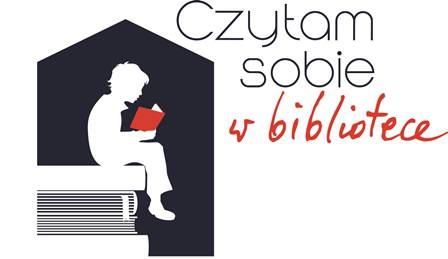 DzieńGodziny otwarciaPONIEDZIEŁEKnieczynnaWTOREK 8.00 - 14.00ŚRODAnieczynnaCZWARTEKnieczynnaPIĄTEK8.00 - 18.00SOBOTA8.00 - 15.00NIEDZIELA8.00 - 13.00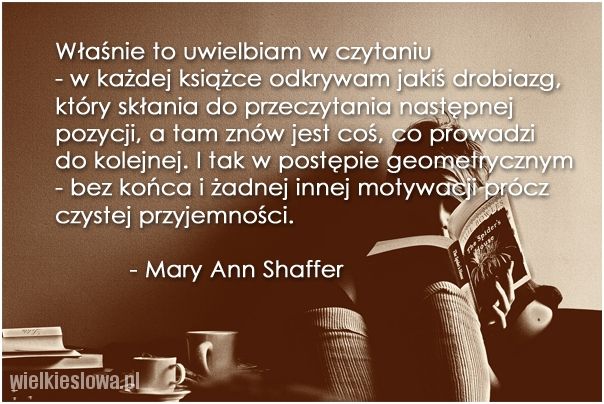 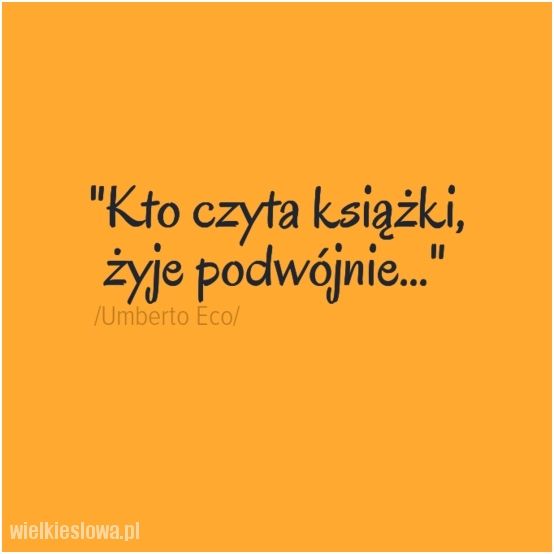 